SYLLABUS EXAMINATION APPLICATION
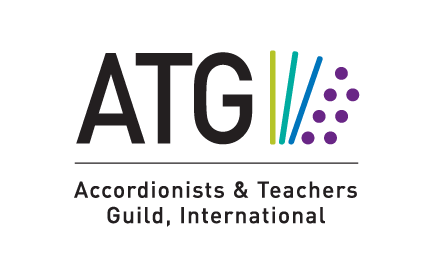 Deadline for Examination Application Form & Payment - June 1, 2024Name of Applicant: _________________________________________    Age ______ (if under age 18)Parent/Guardian Name (if applicant under age 18)  _________________________________________Applicant’s (or Parent/Guardian) complete Address _______________________________________
___________________________________________________________________________________ Phone (H)_________________(C)____________________Email______________________________Name of Teacher ____________________________________________________________________Teacher complete Address_______________________________________________________________________________________________________________________________________________Phone (H)_________________(C)____________________Email______________________________Is Applicant an ATG Member?  __________ Is Teacher an ATG Member?  __________We encourage you to take the practical and written exam at the same time.  If this is not possible then both must be completed before commencing examination of the next level.  Payment in full is required to schedule either the written or practical exam (the 2nd part can be scheduled at a later date with no additional charge)Please indicate name of all selections you are preparing (as outlined in the syllabus for your exam level): _______________________________________________________________________________________________________________________________________________________________________________________________________________________________________________________________________________________________________________________________________________________Mail Entry Form(s) and Summary to: Liz Finch, Treasurer4420 Morella Ave., Studio City, CA 91607   USA          Email:  Lizeef@aol.com         	Make your Check out to: ATG and mail to aboveMake your Credit Card Payment using PayPal by clicking on this link: https://www.atgaccordions.com/syllabus-exam-registration and then scroll down to bottom of the web page and click “Pay Now” button                 LevelATG Member Fee (or teacher is ATG member) Non-Member FeePlease “X” ONE BOX to indicate Exam(s) You Are Applying ForPlease “X” ONE BOX to indicate Exam(s) You Are Applying ForPlease “X” ONE BOX to indicate Exam(s) You Are Applying ForLevelATG Member Fee (or teacher is ATG member) Non-Member FeePracticalWrittenBothPreparatory$  50.00$  60.001$  50.00$  60.002$  50.00$  60.003$  60.00$  70.004$  60.00$  70.005$  75.00$  85.006$  75.00$  85.007$100.00$110.008$100.00$110.00Total$$